          2014  11-12C  Boys’ BasketballDistrictMaroon Activities CenterFebruary 19th -22nd, 2014          2014  11-12C  Boys’ BasketballDistrictMaroon Activities CenterFebruary 19th -22nd, 2014          2014  11-12C  Boys’ BasketballDistrictMaroon Activities CenterFebruary 19th -22nd, 2014          2014  11-12C  Boys’ BasketballDistrictMaroon Activities CenterFebruary 19th -22nd, 2014          2014  11-12C  Boys’ BasketballDistrictMaroon Activities CenterFebruary 19th -22nd, 2014          2014  11-12C  Boys’ BasketballDistrictMaroon Activities CenterFebruary 19th -22nd, 2014          2014  11-12C  Boys’ BasketballDistrictMaroon Activities CenterFebruary 19th -22nd, 2014          2014  11-12C  Boys’ BasketballDistrictMaroon Activities CenterFebruary 19th -22nd, 2014          2014  11-12C  Boys’ BasketballDistrictMaroon Activities CenterFebruary 19th -22nd, 2014LEnnis  57          2014  11-12C  Boys’ BasketballDistrictMaroon Activities CenterFebruary 19th -22nd, 2014          2014  11-12C  Boys’ BasketballDistrictMaroon Activities CenterFebruary 19th -22nd, 2014          2014  11-12C  Boys’ BasketballDistrictMaroon Activities CenterFebruary 19th -22nd, 20143Loser OutDWSS  43Game 7-Fri  6:00 PMLWSS 48Game 1-Thur 12:00  PMEnnis 59DDGardiner  41Shields Valley 52LGame 5-Fri 12:00 PMD Shields Valley 76Loser OutLGardiner 58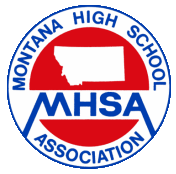 WSS 48DGame 2-Thur 1:30 PMTwin Bridges 60LButte HighGame 10-Sat 10:30 AMConsolationChampionshipTwin Bridges 42LEnnis  52LShields Valley 62DMCHS  40DGame 11-Sat 4:30 PMLoser OutGame 12-Sat 7:30 PMShields Valley 51DLone Peak 49LMACGame 9-Sat 10:30 AMLMCHS  66Loser OutDHWC  29LHWC  41Game 3-Thurs 6:00 PMMCHS  73DD Lone Peak 45Twin Bridges  38LGame 6-Fri-1:30 PMD Twin Bridges 67Game 8-Fri 7:30 PMLLone Peak 56Game 4-Thur 7:30 PMWinnersLosersL = Light UniformD = Dark UniformWinnersLosersL = Light UniformD = Dark UniformWinnersLosersL = Light UniformD = Dark UniformWinnersLosersL = Light UniformD = Dark UniformWinnersLosersL = Light UniformD = Dark UniformWinnersLosersL = Light UniformD = Dark UniformWinnersLosersL = Light UniformD = Dark UniformWinnersLosersL = Light UniformD = Dark Uniform